Verktøy for læreren: planleggingsskjemaFASE 1: Aktivere hverdagsspråkFASE 2: Introdusere fagspråkFASE 3: Arbeide med fagspråk sammenFASE 4: Produsere fagspråkAktivitet: Hva gjør elevene på skolen/hjemme?Aktivitet: Hva gjør elevene?Aktivitet: Hva gjør elevene?Aktivitet: Hva gjør elevene?Stillasbygging: Hvordan støtter og utfordrer jeg hverdagsspråket?Stillasbygging: Hvordan støtter og utfordrer jeg begynnende fagspråk?Stillasbygging: Hvordan støtter og utfordrer jeg fagspråk?Stillasbygging: Hvordan støtter, utfordrer og evaluerer jeg fagspråk?Hvordan leder dette til neste fase?Hvordan leder dette til neste fase?Hvordan leder dette til neste fase?Hvordan opprettholder vi det elevene har lært?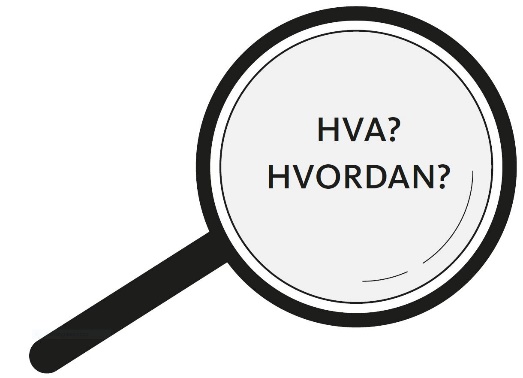 